              ΒΙΟΛΟΓΙΚΗ  ΕΤΑΙΡΕΙΑ  ΚΥΠΡΟΥ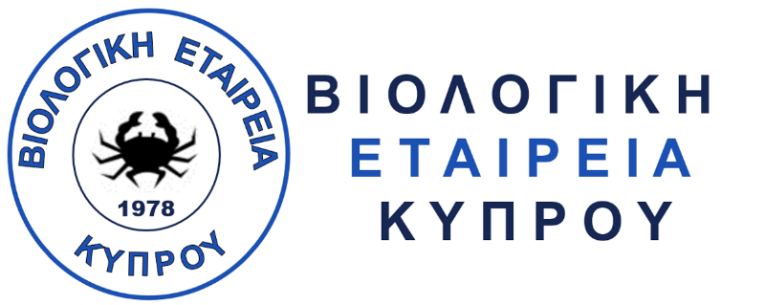                  CYPRUS BIOLOGICAL SOCIETY                       Thali 3, 2020, Strovolow, Nicosia                      Tel: 99477309, Φαξ: 25335682                      Email: info@cbs.cy  , Web: https://cbs.cy APPLICATION FORMDOCTORAL THESIS“KYRIAKOS GEORGIOU” CBS AWARD FOR DOCTORAL BIOLOGY STUDENTS NAME OF CANDIDATE:NAME OF SUPERVISOR:TITLE OF THESIS:UNIVERSITY:GRADE:MAXIMUM GRADE:YEAR OF COMPLETION:ADDRESS OF CANDIDATE: MOBILE PHONE OF CANDIDATE:EMAIL OF CANDIDATE:SUPPORTING MATERIAL INCLUDED WITH APPLICATION: (Tick √ where applicable)□ 1. Application_Surname_One key word for work_Year of publication/writing_PhD.pdf□ 2. Work_Surname_One key word for work_ Year of publication/writing_PhD.pdf □ 3. Work_No name_One key word for work_ Year of publication/writing_PhD.pdf□ 4. Description_Surname_ One key word for work_ Year of publication/writing_PhD.pdf□ 5. Grade_Surname_ One key word for work_ Year of publication/writing_PhD.pdf□ 6. Supportive1_Surname_ One key word for work_ Year of publication/writing_PhD.pdf□ 7. Supportive2_Surname_ One key word for work_ Year of publication/writing_PhD.pdf□ Other::More info:PERSON RESPONSIBLE FOR CONTACT REGARDING THE CANDISTE’S PARTICIPATION:Name:Mobile phone:E-mail: I hereby declare that I accept the terms regarding my candidature.Date:							Signuture: